Date:	Term Registered:Hollins UniversityGrade Change FormLast Name:	First:	MI:Student ID:Please check the appropriate student classification:		UNDERGRADUATE 	GRADUATE Course Reference Number (CRN):			(ex. 90524)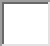 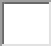 Course Subject & Number:	(ex: ART 100) Number of Credits:Former Grade was	New Grade is Reason for change:To Remove an IncompleteError in Computing AverageError in Original ReportOther (please explain) Signature of Faculty MemberFaculty Member Name (Printed)Rev. 01/31/2024GradeChange